Access to all trademark: Its circular shape is represented by a light blue earth globe on a darker blue background, embraced by a stylized human figure in white. In the figure only the head and arms are open, facing up, the head in the shape of a circle and the arms in the shape of a half moon. Outlining the central circular image, the words “Access for All” at the top and “House of Representatives” at the bottom in white block letters.Eight horizontally aligned pictograms representing the following people: wheelchair, low vision, hearing impaired, reduced mobility, person over 60, pregnant, person with lap and obese.ACCESS TO ALLSince 2004 the Brazilian Chamber of Deputies has been making efforts to become a more accessible institution. The Accessibility Office was created as part of the structure of the Lower House to work together with other internal departments on planning and executing actions to ensure accessibility of persons with disabilities at the Chamber of Deputies’ premises, as well as to its products, services and information, be them employees, members of parliament, visitors, TV viewers or internet users.Based on Brazilian laws and on national and international principles and recommendations, many adaptations have been implemented to attend the specific needs of people with physical, visual, hearing and or intelectual limitations and overcome behavioral, architectural and communicational barriers. The staff is also enabled to attend this public. Several other projects are being planned or are presently under development.Through these efforts, the Chamber of Deputies hopes to reduce prejudice and social inequality, enhance respect to diversity and therefore become a reference in social responsibility among public institutions in Brazil.LINES OF ACTIONPhysical accessibility: urban and architectural adaptations; furniture; assistive technology; car fleet; circulation and mobility.Accessibility of communication: pages at the Chamber of Deputies’ website; IT systems; Brazilian Sign Language interpretation; audiodescription; real time closed captioning; hearing loop systems and audio outputs for bluetooth and FM; legislation in accessible formats; scale models and tactile maps; visual, tactile and sound signaling; assistive technology equipment and software.Awareness raising and training: courses, seminars and lectures; fairs and exhibitions; artistic events; technical visits; Exchange of information and experience with both public and private institutions; varied communication and promotion actions.External interaction: technical cooperation with other institutions; research, prospection and analysis of market-available accessibility solutions; assistance, support and consulting. Social inclusion: inspection of quotas for persons with disabilities in public tenders; hiring of services provided by persons with disabilities; adaptations in the work environment.QR Code com link para vídeo institucional em inglês: http://www2.camara.leg.br/a-camara/programas-institucionais/inclusao-social-e-equidade/acessibilidade/videos/video-acessibilidade-na-camara-dos-deputados-ingles Accessibility OfficeChamber of Deputies, Brazilwww.camara.leg.br/acessibilidade(+55 61) 3216-2024 / 3216-2026 / 3216-2009acessibilidade@camara.leg.br/coordenacaodeacessibilidade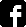 @AccessibilityCD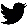 Access to all trademark: Its circular shape is represented by a light blue earth globe on a darker blue background, embraced by a stylized human figure in white. In the figure only the head and arms are open, facing up, the head in the shape of a circle and the arms in the shape of a half moon. Outlining the central circular image, the words “Access for All” at the top and “House of Representatives” at the bottom in white block letters.House of Representatives logo: it is formed by a horizontal rectangular band. The track is divided into two unequal parts. On the left, a square occupies a quarter of the strip. Inside is a stylized white drawing of the town hall building, a rectangular tower next to an upturned dome on a green lawn with a blue sky in the background. On the right side, the larger part is composed of a green rectangle and presents the text “Chamber of Deputies” in white letters.